	Президиум Саратовской областной организации Профессионального союза работников народного образования и науки РФ постановляет:1.Объявить в период с 25 августа по 2  октября 2021 года областную акцию «Вступай в Профсоюз!».2.Рекомендовать территориальным, первичным профсоюзным организациям: 2.1. Провести работу по приему в Профсоюз вновь принятых работников (в том числе молодых учителей, преподавателей),  студентов и обучающихся первых курсов (в том числе обучающихся  на   коммерческой основе) до 1 октября 2021года.2.2.Провести Дни торжественного приема в Профсоюз с использованием символики, видеопрезентаций о деятельности Профсоюза, с приглашением заслуженных и почетных членов Профсоюза, работодателей – активных социальных партнёров.2.3. Принять меры по созданию первичных профсоюзных организаций в учреждениях образования, где нет членов Профсоюза, во вновь отстроенных образовательных организациях,  профсоюзных групп в филиалах образовательных организаций, на отделениях и  в  СПО (по мере необходимости).2.4.Обратить внимание на прибывших молодых специалистов,  обратиться к руководителям с предложениями об издании приказов о назначении наставников, в торжественной обстановке  провести их посвящение в наставники.2.5.Вносить текущие  изменения в программу 1-С своевременно и аккуратно, детально изучать причины и обстоятельства выхода работников из Профсоюза и из системы АИС, в случае выбытия из списков по объективным причинам принимать своевременные меры по замене выбывших.2.6.Провести в период акции с молодыми и вновь принятыми членами Профсоюза занятия по изучению Устава Общероссийского Профсоюза образования.2.7.Рассмотреть  на заседаниях выборных профсоюзных органов вопросы поощрения руководителей образовательных организаций, имеющих высокий уровень профсоюзного членства.2.8.Отметить председателей первичных профсоюзных организаций, добившихся  100%  охвата работников профсоюзным членством, обеспечивших отличное состояние списков членов Профсоюза  в системе АИС и высокий уровень регистрации в «профкардс».2.9. Представить до 8 октября 2021г. Информацию о проведенной акции с описанием деятельности, цифровыми показателями, а также с перечнем наиболее удачных мотивационных мероприятий.3.Президиуму областной  организации Профсоюза подвести итоги акции «Вступай в Профсоюз!» на заседании комитета в ноябре 2021г.4.Контроль за ходом исполнения данного постановления возложить на заместителей председателя Саратовской областной организации Общероссийского Профсоюза образования Попову Г.Н., Шкитину М.В.	Председатель                                                                                    Н.Н.Тимофеев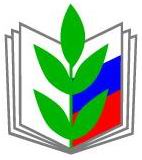 ПРОФЕССИОНАЛЬНЫЙ СОЮЗ РАБОТНИКОВ НАРОДНОГО ОБРАЗОВАНИЯ И НАУКИ РОССИЙСКОЙ ФЕДЕРАЦИИСАРАТОВСКАЯ ОБЛАСТНАЯ ОРГАНИЗАЦИЯ ПРОФЕССИОНАЛЬНОГО СОЮЗА РАБОТНИКОВ НАРОДНОГО ОБРАЗОВАНИЯ И НАУКИ РОССИЙСКОЙ ФЕДЕРАЦИИ(САРАТОВСКАЯ ОБЛАСТНАЯ ОРГАНИЗАЦИЯ «ОБЩЕРОССИЙСКОГО ПРОФСОЮЗА ОБРАЗОВАНИЯ»)ПРЕЗИДИУМПОСТАНОВЛЕНИЕПРОФЕССИОНАЛЬНЫЙ СОЮЗ РАБОТНИКОВ НАРОДНОГО ОБРАЗОВАНИЯ И НАУКИ РОССИЙСКОЙ ФЕДЕРАЦИИСАРАТОВСКАЯ ОБЛАСТНАЯ ОРГАНИЗАЦИЯ ПРОФЕССИОНАЛЬНОГО СОЮЗА РАБОТНИКОВ НАРОДНОГО ОБРАЗОВАНИЯ И НАУКИ РОССИЙСКОЙ ФЕДЕРАЦИИ(САРАТОВСКАЯ ОБЛАСТНАЯ ОРГАНИЗАЦИЯ «ОБЩЕРОССИЙСКОГО ПРОФСОЮЗА ОБРАЗОВАНИЯ»)ПРЕЗИДИУМПОСТАНОВЛЕНИЕПРОФЕССИОНАЛЬНЫЙ СОЮЗ РАБОТНИКОВ НАРОДНОГО ОБРАЗОВАНИЯ И НАУКИ РОССИЙСКОЙ ФЕДЕРАЦИИСАРАТОВСКАЯ ОБЛАСТНАЯ ОРГАНИЗАЦИЯ ПРОФЕССИОНАЛЬНОГО СОЮЗА РАБОТНИКОВ НАРОДНОГО ОБРАЗОВАНИЯ И НАУКИ РОССИЙСКОЙ ФЕДЕРАЦИИ(САРАТОВСКАЯ ОБЛАСТНАЯ ОРГАНИЗАЦИЯ «ОБЩЕРОССИЙСКОГО ПРОФСОЮЗА ОБРАЗОВАНИЯ»)ПРЕЗИДИУМПОСТАНОВЛЕНИЕПРОФЕССИОНАЛЬНЫЙ СОЮЗ РАБОТНИКОВ НАРОДНОГО ОБРАЗОВАНИЯ И НАУКИ РОССИЙСКОЙ ФЕДЕРАЦИИСАРАТОВСКАЯ ОБЛАСТНАЯ ОРГАНИЗАЦИЯ ПРОФЕССИОНАЛЬНОГО СОЮЗА РАБОТНИКОВ НАРОДНОГО ОБРАЗОВАНИЯ И НАУКИ РОССИЙСКОЙ ФЕДЕРАЦИИ(САРАТОВСКАЯ ОБЛАСТНАЯ ОРГАНИЗАЦИЯ «ОБЩЕРОССИЙСКОГО ПРОФСОЮЗА ОБРАЗОВАНИЯ»)ПРЕЗИДИУМПОСТАНОВЛЕНИЕ
«07» сентября 2021 г.
г. Саратов
г. Саратов
№ 12О проведении областной акции «Вступай в Профсоюз»О проведении областной акции «Вступай в Профсоюз»